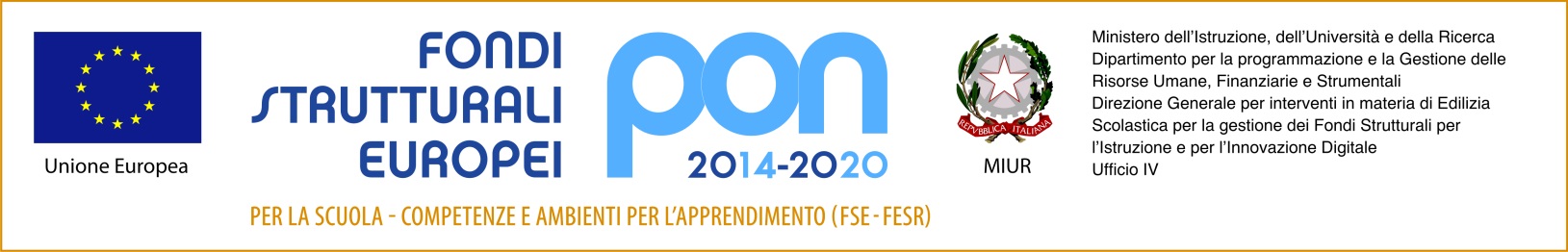 Allegato A1Autodichiarazione TUTOR(art. 46 D.P.R.28 dicembre 2000 n. 445)Il/La sottoscritto/a   __________________________________________________________________________________________ Nato a ____________________________________________________prov.__________________________il_______________________residente in_____________________________________________________________	CAP_________________prov._________________Via/Piazza ____________________________________________________________________________ n.civ.	______________consapevole che chiunque rilascia dichiarazioni mendaci è punito ai sensi del codice penale e delle leggi speciali in materia, ai sensi e per gli effetti dell'art. 46 D.P.R. n. 445/2000DICHIARADi essere in possesso dei seguenti requisiti richiesti dal Bando:Diploma di Laurea (Vecchio ordinamento, quinquennale,  triennale + magistrale) (specificare Laurea, data, luogo di conseguimento e voto):___________________________________________________________________________________________________________________________________________________________________________________________________________Diploma di Istituto d’arte  (specificare tipo di diploma, data, luogo di conseguimento e voto):___________________________________________________________________________________________________________________________________________________________________________________________________________Certificazione informatica (indicare il titolo della certificazione e l'anno di conseguimento) Obbligatoria _______________________________________________________________________________________________Esperienze nell’ambito di progetti extracurricolari di ampliamento dell’offerta formativa in tematiche coerenti con il modulo (secondo quanto richiesto dal Bando):__________________________________________________________________________________________________________________________________________________________________________________________________________________________________________________________________________________________________________________________________________________________________________________________________________________________________________________________________________________________Esperienze nell’ambito di progetti extracurricolari di ampliamento dell’offerta formativa in tematiche non coerenti con il modulo (secondo quanto richiesto dal Bando):__________________________________________________________________________________________________________________________________________________________________________________________________________________________________________________________________________________________________________________________________________________________________________________________________________________________________________________________________________________________Esperienze professionali (scolastiche e non) coerenti con il modulo posto a bando____________________________________________________________________________________________________________________________________________________________________________________________________________________________________________________________________________________________________________________________________________________________________________________________________________________________________________________________________________________________________________________Trentola Ducenta__________________________________________________                                                                                                               Firma___________________________________________________